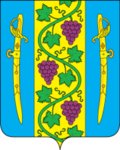 СОВЕТ ВЫШЕСТЕБЛИЕВСКОГО СЕЛЬСКОГО ПОСЕЛЕНИЯТЕМРЮКСКОГО РАЙОНАРЕШЕНИЕ № 110XXVII сессия                                                                                              IV созыва22 января 2021года                                                     станица  ВышестеблиевскаяОб утверждении Порядка выявления мнения граждан по вопросу о поддержке инициативного проекта путем опроса граждан, сбора их подписей в Вышестеблиевском сельском поселении Темрюкского районаВ соответствии с Федеральным законом от 20 июля 2020 года № 236-ФЗ «О внесении изменений в Федеральный закон «Об общих принципах организации местного самоуправления в Российской Федерации», Совет Вышестеблиевского сельского поселения Темрюкского района РЕШИЛ:1. Утвердить Порядок выявления мнения граждан по вопросу о поддержке инициативного проекта путем опроса граждан, сбора их подписей в Вышестеблиевском сельском поселении Темрюкского района согласно приложению.2. Общему отделу (Бедакова) официально опубликовать настоящее решение в периодическом печатном издании газете Темрюкского района «Тамань» и официально опубликовать (разместить) на официальном сайте муниципального образования Темрюкский район в информационно-телекоммуникационной сети «Интернет», на официальном сайте администрации Вышестеблиевского сельского поселения Темрюкского района.3. Контроль за выполнением настоящего решения возложить на начальника финансового отдела администрации Вышестеблиевского сельского поселения Темрюкского района А.Ю. Лобыцину и постоянную комиссию Совета Вышестеблиевского сельского поселения Темрюкского района по вопросам экономики, бюджета, финансов, налогов и распоряжению муниципальной собственностью (Пелипенко).4. Решение  вступает в силу с момента его официального опубликования.Порядок выявления мнения граждан по вопросу о поддержке инициативного проекта путем опроса граждан, сбора их подписей в Вышестеблиевском сельском поселении Темрюкского района1. Выявление мнения граждан по вопросу о поддержке инициативного проекта может проводиться путем опроса граждан или сбора их подписей.2. Выявление мнения граждан по вопросу о поддержке инициативного проекта путем опроса граждан осуществляется в соответствии с Положением о порядке назначения и проведения опроса граждан в Вышестеблиевском сельском поселении Темрюкского района, утвержденным решением Совета Вышестеблиевского сельского поселения Темрюкского района.3. Сбор подписей граждан по вопросу о поддержке инициативного проекта осуществляется инициаторами проекта в форме подписного листа согласно приложению 1 к настоящему Порядку. 4. Данные о гражданине в подписной лист вносятся собственноручно только рукописным способом, при этом использование карандашей не допускается.5. Каждый подписной лист с подписями граждан должен быть заверен инициаторами проекта. В случае если инициатором проекта выступает инициативная группа, подписной лист заверяется председателем инициативной группы.6. В подписные листы вносятся подписи не менее 10% граждан, проживающих на территории, части территории Вышестеблиевского сельского поселения Темрюкского района, на которой может реализовываться инициативный проект, определяемой постановлением администрации Вышестеблиевского сельского поселения Темрюкского района.7. После окончания сбора подписей инициатором проекта подсчитывается количество подписей и составляется протокол об итогах сбора подписей граждан в поддержку инициативного проекта по форме согласно приложению 2 к настоящему Порядку (далее - протокол). Протокол подписывается инициатором проекта. В случае если инициатором проекта является инициативная группа граждан, протокол подписывается всеми членами инициативной группы граждан.8. Протокол и подписные листы направляются вместе с инициативным проектом в уполномоченный орган администрации Вышестеблиевского сельского поселения Темрюкского района, ответственный за организацию работы по рассмотрению инициативных проектов, в соответствии с порядком выдвижения, внесения, обсуждения, рассмотрения инициативных проектов, а также проведения их конкурсного отбора в администрации Вышестеблиевского сельского поселения Темрюкского района, утвержденным решением Совета Вышестеблиевского сельского поселения Темрюкского района.Подписной листМы, нижеподписавшиеся жители Вышестеблиевского сельского поселения Темрюкского района, поддерживаем инициативный проект _______________________________________________________________(наименование инициативного проекта)Подписи заверяю ____________________________________________________________________               (Ф.И.О.,  подпись«___» __________ 20___ г. ______________                                                                                    (подпись)Протоколоб итогах сбора подписей граждан в поддержку инициативного проекта ____________________________________________________________________.(наименование инициативного проекта)Территория, на которой осуществлялся сбор подписей, утвержденная решением Совета Вышестеблиевского сельского поселения Темрюкского района об определении части территории Вышестеблиевского сельского поселения Темрюкского района, на которой может реализовываться инициативный проект-____________________________________________________________________.Общее количество жителей, проживающих на указанной территории -____________________________________________________________________.Количество подписей, которое необходимо для учета мнения по вопросу поддержки инициативного проекта-_____________________________________.Количество подписных листов-___________________________________Количество подписей в подписных листах в поддержку инициативного проекта-____________________________________________________________.Инициатор проекта _____________________________________________                                                                                 (подпись) (расшифровка подписи)Глава  Вышестеблиевского сельского поселения Темрюкского района		_________________П.К. Хаджиди« ___ »  ___________  20___  годаПредседатель Совета Вышестеблиевского сельского поселения Темрюкского района				                                                 ________________И.И. Пелипенко« ___ »  ______________ 20___  годаПРИЛОЖЕНИЕУТВЕРЖДЕНОрешением ______ сессии Совета Вышестеблиевского сельского поселения Темрюкского района __ созыва от ____________ г. № ____ПРИЛОЖЕНИЕ №1к Порядку выявления мненияграждан по вопросу о поддержке инициативного проекта опроса граждан, сбора их подписейN п/пФамилия,имя, отчествоДатарожденияДата подписания листаПодписьПРИЛОЖЕНИЕ №2к Порядку выявления мненияграждан по вопросу о поддержке инициативного проекта опроса граждан, сбора их подписей